花蓮縣花蓮市明廉國民小學112學年度性別平等教育課程宣導推動成果報告主題：性別平等教育課程年級：六年級成果照片：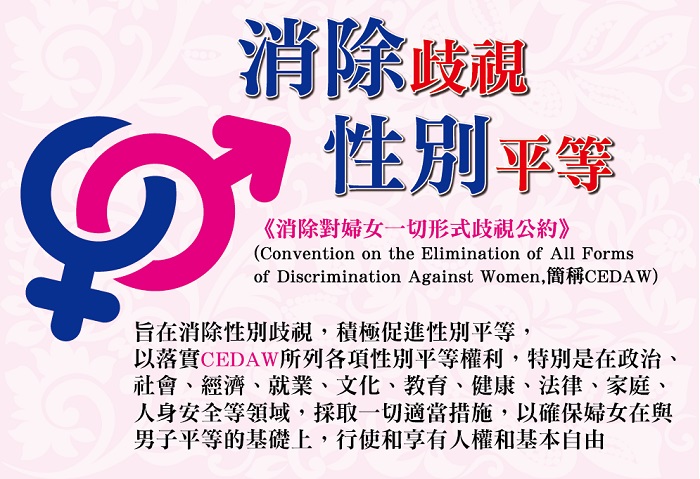 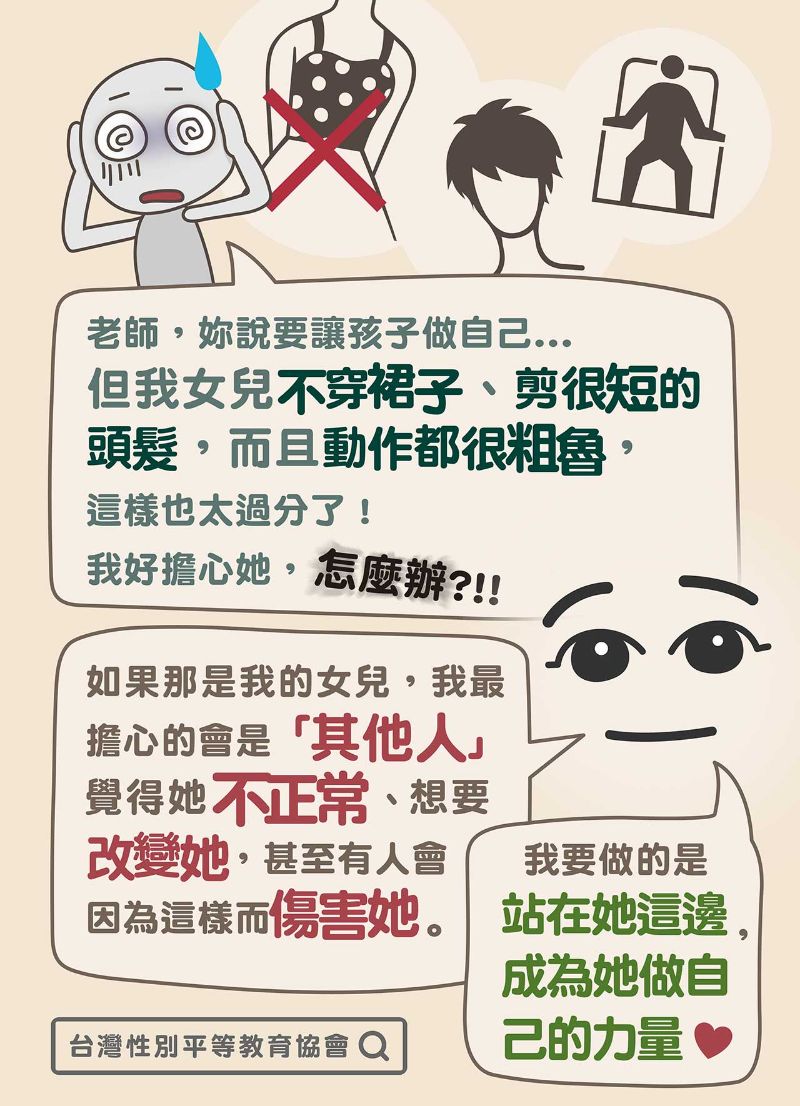 圖片說明：性別平等教育宣導圖片說明：性別刻板印象討論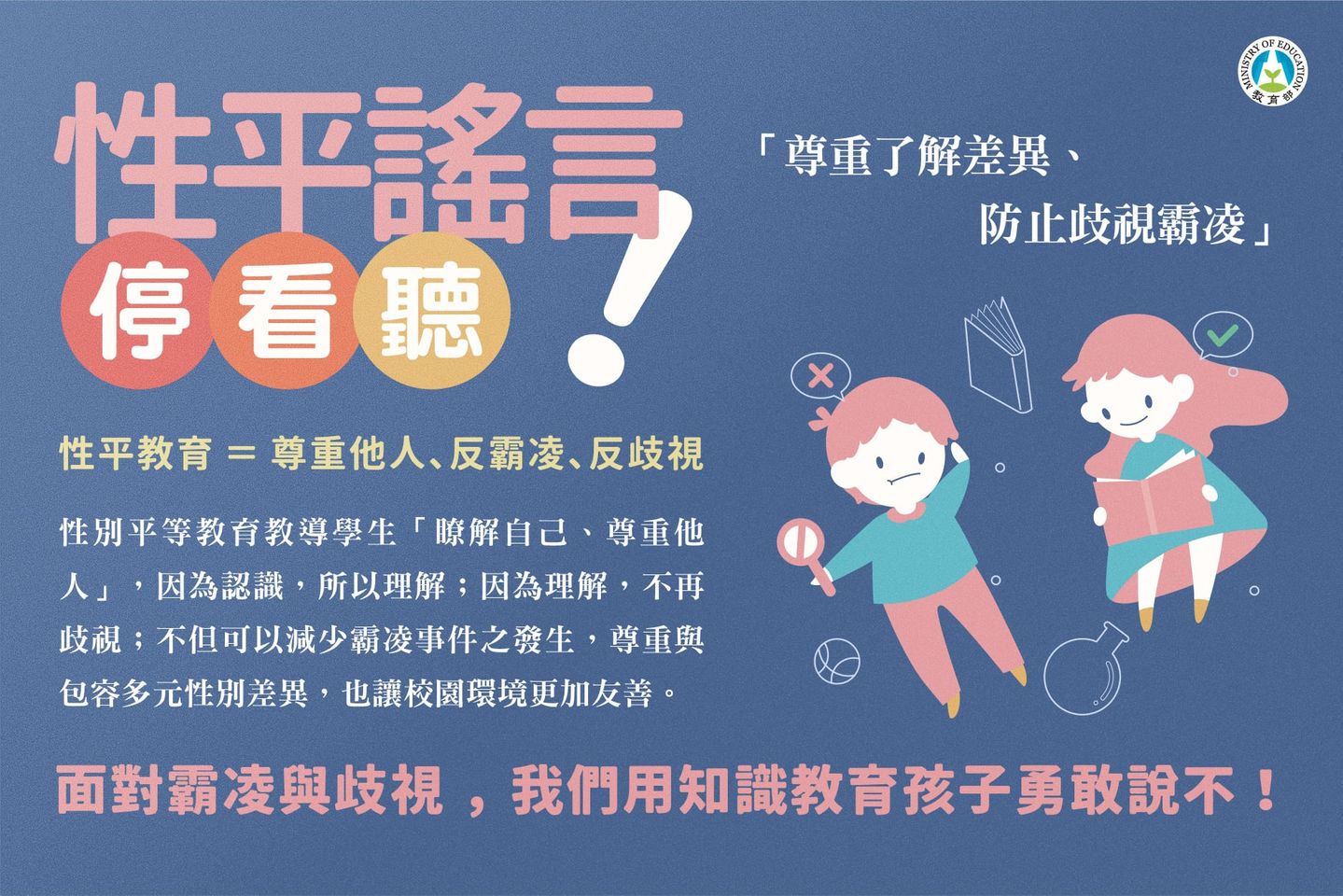 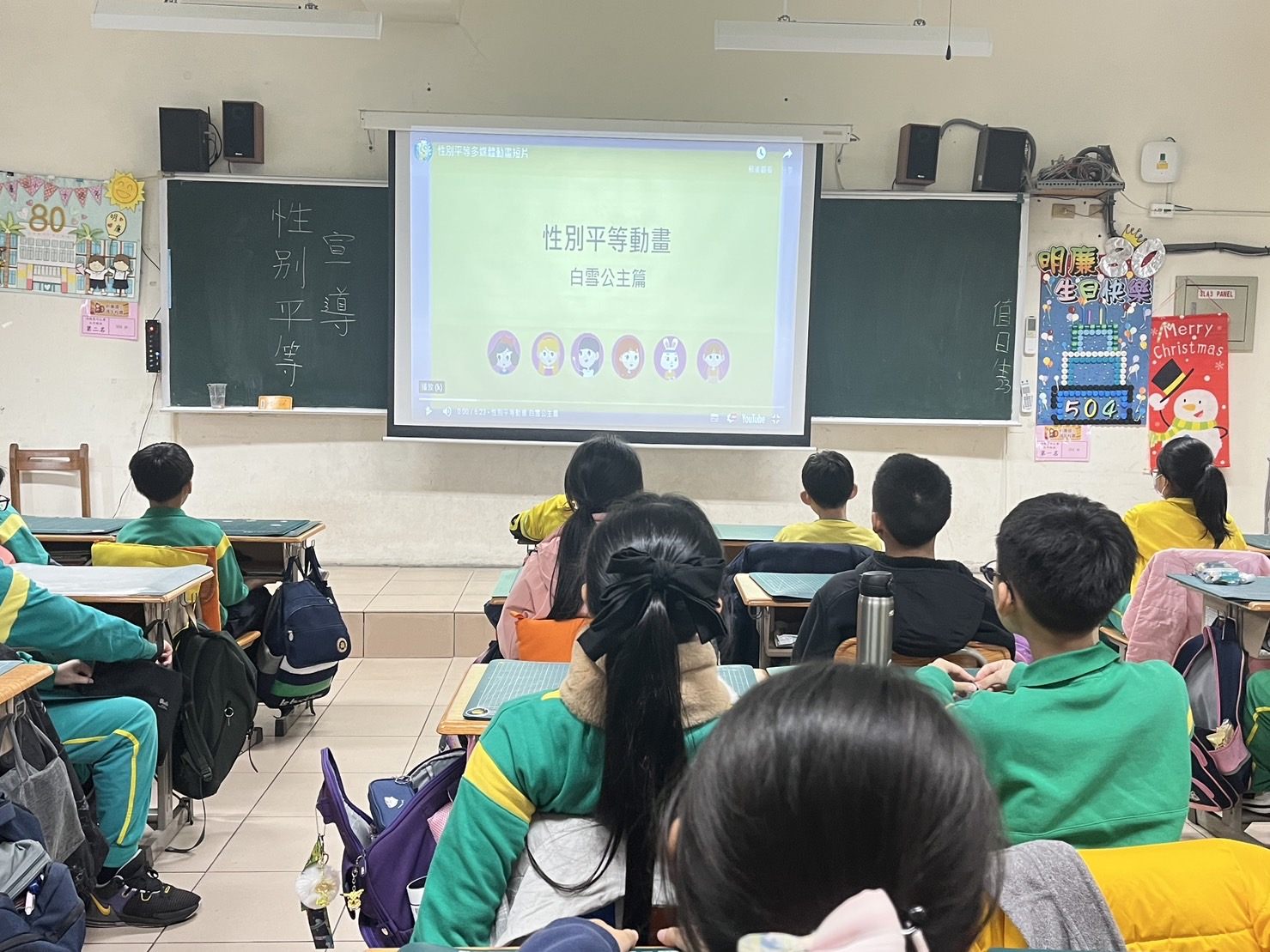 圖片說明：性別平等教育宣導圖片說明：觀看性別平等教育影片 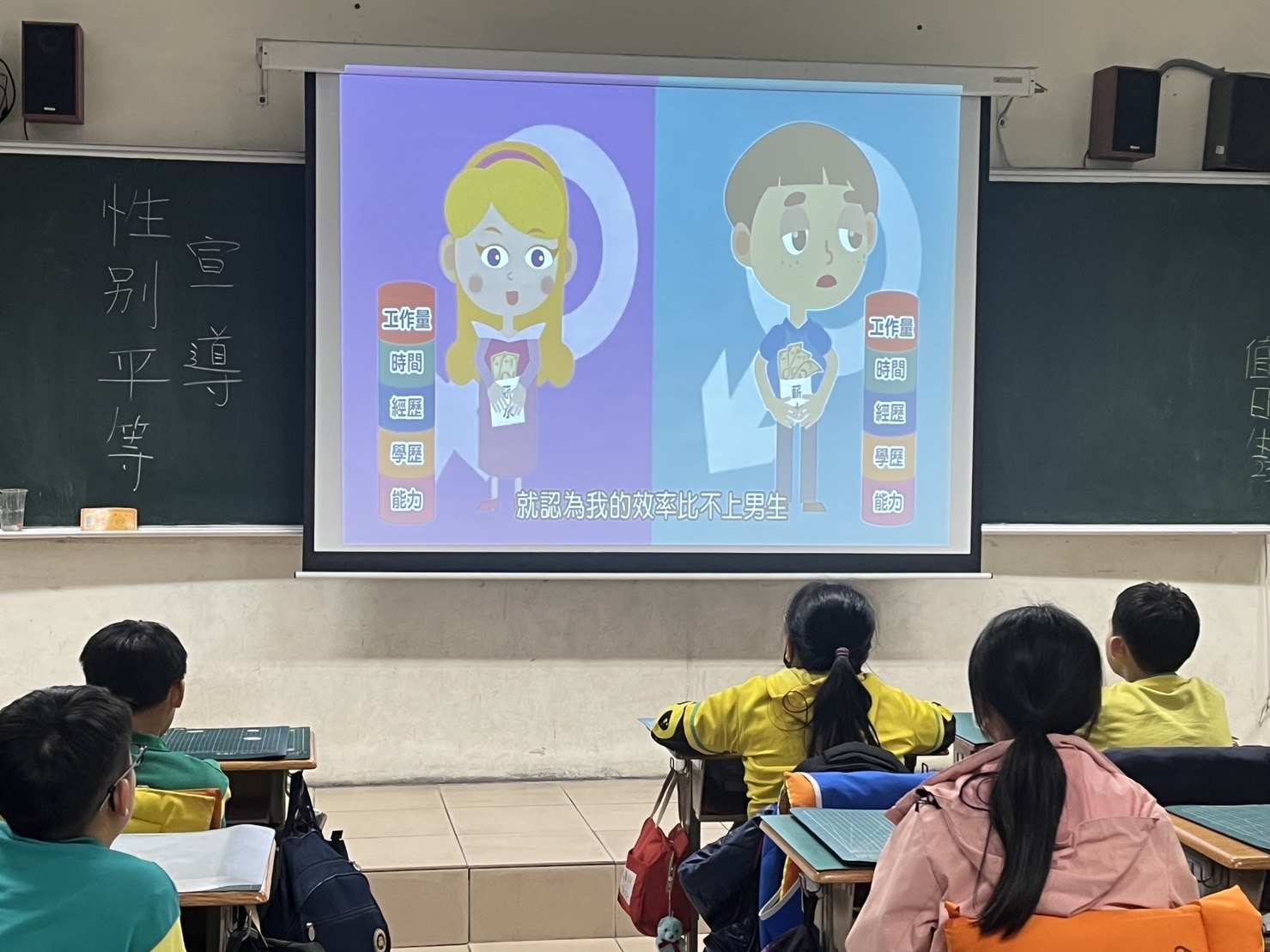 圖片說明：性別平等教育---同工不同酬圖片說明： 